В соответствии с частью 2.1 статьи 36 Федерального закона от 06.10.2003 № 131-ФЗ «Об общих принципах организации местного самоуправления в Российской Федерации», пунктом 3 статьи 4 Закона Российской Федерации от 14.07.1992 № 3297-1 «О закрытом административно-территориальном образовании», руководствуясь Уставом города Зеленогорска, Совет депутатов ЗАТО г. ЗеленогорскРЕШИЛ:1. Утвердить Положение о порядке проведения конкурса по отбору кандидатур на должность Главы ЗАТО г. Зеленогорск согласно приложению к настоящему решению.2. Признать утратившими силу следующие решения Совета депутатов ЗАТО г. Зеленогорска:- от 28.06.2018 № 56-294р «Об утверждении Положения о порядке проведения конкурса по отбору кандидатур на должность Главы ЗАТО г. Зеленогорска»;- от 28.05.2020 № 20-86р «О внесении изменений в решение Совета депутатов ЗАТО г. Зеленогорска от 28.06.2018 № 56-294р «Об утверждении Положения о порядке проведения конкурса по отбору кандидатур на должность Главы ЗАТО г. Зеленогорска»;- от 14.10.2021 № 33-139р «О внесении изменений в Положение о порядке проведения конкурса по отбору кандидатур на должность Главы ЗАТО г. Зеленогорска, утвержденное решением Совета депутатов ЗАТО г. Зеленогорска от 28.06.2018 № 56-294р».3. Направить копии настоящего решения Губернатору Красноярского края и руководителю Госкорпорации «Росатом».4. Настоящее решение вступает в силу в день, следующий за днем его опубликования в газете «Панорама». 5. Контроль за выполнением настоящего решения возложить на постоянную комиссию по местному самоуправлению, правовым вопросам и безопасности населения. Приложение к решению Совета депутатов ЗАТО г. Зеленогорск от 28.09.2023 № 3-7рПоложение о порядке проведения конкурса по отбору кандидатур на должность Главы ЗАТО г. Зеленогорск1. Общие положения1.1. Положение о порядке проведения конкурса по отбору кандидатур на должность Главы ЗАТО г. Зеленогорск (далее - Положение) разработано в соответствии с Федеральным законом от 06.10.2003 № 131-ФЗ «Об общих принципах организации местного самоуправления в Российской Федерации», Законом Российской Федерации от 14.07.1992 № 3297-1 «О закрытом административно-территориальном образовании», Уставом города Зеленогорска в целях определения порядка проведения конкурса по отбору кандидатур на должность Главы ЗАТО г. Зеленогорск (далее - конкурс).1.2. Конкурс объявляется решением Совета депутатов ЗАТО г. Зеленогорск.В решении Совета депутатов ЗАТО г. Зеленогорск об объявлении конкурса (далее – решение об объявлении конкурса) указываются сведения о дате, времени и месте проведения конкурса, информация об условиях конкурса и сроках приема документов от граждан, желающих принять участие в конкурсе (далее – кандидат), фамилия, имя, отчество (последнее – при наличии), должность муниципального служащего Администрации ЗАТО г. Зеленогорск, ответственного за прием и регистрацию документов от кандидатов (далее – должностное лицо).Решение об объявлении конкурса публикуется в официальном периодическом издании, осуществляющем публикацию муниципальных правовых актов г. Зеленогорска, и размещается на официальном сайте Администрации ЗАТО г. Зеленогорск в информационно-телекоммуникационной сети «Интернет» (далее – официальный сайт Администрации ЗАТО г. Зеленогорск).Решение об объявлении конкурса публикуется не позднее чем за 35 календарных дней до дня проведения конкурса.1.3. Не позднее дня, следующего за днем принятия решения об объявлении конкурса, Совет депутатов ЗАТО г. Зеленогорск в письменной форме уведомляет Губернатора Красноярского края, руководителя Государственной корпорации по атомной энергии «Росатом» об объявлении конкурса и о начале формирования конкурсной комиссии.1.4. Расходы по участию в конкурсе (проезд к месту проведения конкурса и обратно, наем жилого помещения, проживание, пользование услугами связи всех видов и другие расходы) кандидаты производят за свой счет.2. Конкурсная комиссия для проведения конкурса2.1. Для проведения конкурса формируется конкурсная комиссия (далее - комиссия) в составе 9 человек. Одна треть членов комиссии назначается Советом депутатов ЗАТО г. Зеленогорск, одна треть - Губернатором Красноярского края, одна треть - руководителем Государственной корпорации по атомной энергии «Росатом».2.2. Комиссия должна быть сформирована в полном составе не позднее чем за один календарный день до дня проведения конкурса.Комиссия считается сформированной со дня вступления в силу правовых актов о назначении всех членов комиссии.Информация о составе комиссии подлежит размещению на официальном сайте Администрации ЗАТО г. Зеленогорск.2.3. Формой работы комиссии являются заседания. Заседание комиссии считается правомочным, если на нем присутствует не менее двух третей от состава комиссии.Решение комиссии принимается большинством от установленного состава комиссии открытым голосованием.Результаты заседаний комиссии оформляются протоколами.2.4. Комиссия из своего состава избирает председателя, заместителя председателя и секретаря комиссии.2.5. Если в день заседания комиссии присутствует менее двух третей от состава комиссии, заседание переносится на дату и время, определяемые простым большинством присутствующего на заседании состава комиссии.2.6. Обеспечение деятельности комиссии осуществляется Администрацией ЗАТО г. Зеленогорск.3. Основания участия кандидата в конкурсе3.1. В конкурсе имеет право участвовать гражданин Российской Федерации, достигший на день проведения конкурса возраста 21 года и не имеющий на день проведения конкурса в соответствии с Федеральным законом от 12.06.2002 № 67-ФЗ «Об основных гарантиях избирательных прав и права на участие в референдуме граждан Российской Федерации» ограничений пассивного избирательного права для избрания выборным должностным лицом местного самоуправления, а также иностранный гражданин, имеющий право быть избранным в органы местного самоуправления в соответствии с международными договорами Российской Федерации и федеральными законами.3.2. Кандидат представляет лично следующие документы:1) личное заявление на участие в конкурсе  (далее – заявление) по форме согласно приложению № 1 к Положению;2) согласие субъекта персональных данных на обработку его персональных данных согласно приложению № 2 к Положению;3) анкету участника конкурса по форме согласно приложению № 3 к Положению;4) две фотографии размером 3 x 4 см;5) копию паспорта гражданина Российской Федерации либо иного документа, удостоверяющего личность, в соответствии с законодательством Российской Федерации;6) копию документа о профессиональном образовании (при наличии);7) копию документа воинского учета (при наличии);8) копию трудовой книжки, заверенную нотариально или кадровой службой по месту работы (службы), и (или) сведения о трудовой деятельности, предусмотренные статьей 66.1 Трудового кодекса Российской Федерации, за исключением случая, если служебная (трудовая) деятельность ранее не осуществлялась;9) документ, подтверждающий представление Губернатору Красноярского края сведений о своих доходах, об имуществе и обязательствах имущественного характера, а также сведений о доходах, об имуществе и обязательствах имущественного характера своих супруги (супруга) и несовершеннолетних детей в соответствии с Законом Красноярского края от 19.12.2017 № 4-1264 «О представлении гражданами, претендующими на замещение муниципальных должностей, должности главы (руководителя) местной администрации по контракту, и лицами, замещающими указанные должности, сведений о доходах, расходах, об имуществе и обязательствах имущественного характера и проверке достоверности и полноты таких сведений» по форме справки, утвержденной Указом Президента Российской Федерации  от 23.06.2014 № 460 «Об утверждении формы справки о доходах, расходах, об имуществе и обязательствах имущественного характера и внесении изменений в некоторые акты Президента Российской Федерации»;10) справку о наличии (отсутствии) судимости и (или) факта уголовного преследования либо о прекращении уголовного преследования по форме, утвержденной административным регламентом Министерства внутренних дел Российской Федерации по предоставлению государственной услуги по выдаче справок о наличии (отсутствии) судимости и (или) факта уголовного преследования либо о прекращении уголовного преследования. Копии документов должны быть заверены в соответствии с требованиями законодательства Российской Федерации. По желанию кандидата им могут быть представлены документы о дополнительном профессиональном образовании, о присвоении ученой степени, ученого звания, о награждении наградами и присвоении почетных званий, а также иные документы, характеризующие его деловые качества, профессиональную подготовку, а также документы о наличии стажа муниципальной или государственной службы или стажа работы на руководящих должностях.3.3. Должностное лицо в день приема заявления и прилагаемых к нему документов осуществляет регистрацию заявления, а также составляет и выдает кандидату расписку о приеме документов.Подлинники документов возвращаются кандидату в день их предъявления, а заявление и прилагаемые к нему документы формируются в дело, оформленное в отношении каждого кандидата. Расписка составляется в двух экземплярах, один экземпляр передается кандидату, второй экземпляр прилагается к делу кандидата.Сформированное в отношении кандидата дело в день приема заявления передается должностным лицом в комиссию.3.4. По результатам рассмотрения документов, представленных кандидатами, и проверки соответствия кандидатов требованиям, установленным Положением, комиссия принимает решение о допуске кандидатов к участию в конкурсе или об отказе в допуске к участию в конкурсе.3.5. Основаниями для принятия решения об отказе в допуске кандидата к участию в конкурсе являются:а) недостижение на день проведения конкурса возраста 21 года;б) признание недееспособным или ограниченно дееспособным решением суда, вступившим в законную силу;в) наличие ограничений пассивного избирательного права для избрания выборным должностным лицом местного самоуправления в соответствии с Федеральным законом от 12.06.2002 № 67-ФЗ «Об основных гарантиях избирательных прав и права на участие в референдуме граждан Российской Федерации»;г) отсутствие документов, указанных в подпунктах 1 - 5, 9, 10 пункта 3.2 Положения.При принятии решения об отказе в допуске кандидата к участию в конкурсе комиссия информирует кандидата устно в день проведения конкурса (в случае его присутствия) и письменно в течение 3 календарных дней со дня принятия указанного решения.3.6. В случае если по истечении срока приема документов на участие в конкурсе, установленного решением об объявлении конкурса, документы представили менее двух кандидатов, Совет депутатов ЗАТО г. Зеленогорск принимает решение о продлении срока приема документов, но не более чем на 15 календарных дней со дня опубликования данного решения. Одновременно Совет депутатов ЗАТО г. Зеленогорск в своем решении определяет новую дату проведения конкурса.Решение о продлении срока приема документов и переносе даты конкурса подлежит опубликованию в официальном периодическом издании, осуществляющем публикацию муниципальных правовых актов г. Зеленогорска, и на официальном сайте Администрации ЗАТО г. Зеленогорск.3.7. В случае если по окончании дополнительного срока, установленного в соответствии с пунктом 3.6 Положения, документы представили менее двух кандидатов, решением комиссии конкурс признается несостоявшимся, о чем комиссия в течение 2 календарных дней со дня принятия такого решения письменно информирует Совет депутатов ЗАТО г. Зеленогорск. В этом случае Совет депутатов ЗАТО г. Зеленогорск в течение 30 календарных дней должен принять решение о проведении нового конкурса.3.8. Кандидат вправе отказаться от участия в конкурсе и снять свою кандидатуру путем подачи в комиссию письменного заявления на любом этапе конкурса. 3.9. Если из всех кандидатов, допущенных к участию в конкурсе, на заседание комиссии явились менее двух кандидатов, комиссия переносит заседание на следующий день, о чем уведомляет кандидатов любыми средствами связи.Если на вновь назначенное комиссией заседание явились менее двух кандидатов, комиссия признает конкурс несостоявшимся и письменно информирует об этом Совет депутатов ЗАТО г. Зеленогорск в сроки, установленные пунктом 3.7 Положения.4. Проведение конкурса4.1. Конкурс проводится в два этапа в течение конкурсного дня.Кандидаты участвуют в конкурсе лично.4.2. Первый этап конкурса проводится на основе анкетных данных и представленных участниками конкурса документов. При подведении итогов первого этапа конкурса комиссия оценивает кандидатов исходя из представленных ими документов, учитывая биографические данные, уровень образования, сведения об осуществлении трудовой (служебной) деятельности, профессиональных достижениях кандидатов, наличие документов, представление которых в соответствии с пунктом 3.2 Положения осуществляется по желанию кандидатов.Члены комиссии вправе задавать кандидатам, участвующим в конкурсе, вопросы, возникающие при анализе представленных ими документов.4.3. Оценка кандидатов на первом этапе производится по балльной системе.4.4. Комиссия (в отсутствие кандидата) дает оценку представленных кандидатом документов и анкетных данных исходя из следующих критериев:а) соответствие кандидата требованиям, являющимся предпочтительными для осуществления Главой ЗАТО г. Зеленогорск полномочий по решению вопросов местного значения:- наличие знаний и умений применения на практике Конституции Российской Федерации, федеральных законов, указов Президента Российской Федерации, постановлений Правительства Российской Федерации, Устава Красноярского края, законов Красноярского края, Устава города Зеленогорска, иных нормативных правовых актов Российской Федерации и Красноярского края, а также муниципальных правовых актов г. Зеленогорска; правовых основ муниципальной службы; передового опыта в области государственного и муниципального управления; основ управления и организации труда; методов управления персоналом; правил делового этикета; порядка работы со служебной информацией; правил и норм охраны труда, техники безопасности и противопожарной защиты; возможностей и особенностей применения современных информационных технологий в органах местного самоуправления; основ информационной безопасности;- наличие навыков управления персоналом; оперативного принятия и реализации управленческих и иных решений; прогнозирования последствий принятых решений; ведения деловых переговоров; взаимодействия с органами государственной власти и органами местного самоуправления; работы по взаимодействию с организациями, гражданами; предупреждения и разрешения конфликтов; делегирования полномочий подчиненным; постановки перед подчиненными достижимых задач;б) наличие документов о дополнительном профессиональном образовании, о присвоении ученой степени, ученого звания, наличие иных документов, характеризующих профессиональную подготовку кандидата;в) наличие документов о награждении наградами и присвоении почетных званий.Оценка представленных кандидатом документов и анкетных данных по каждому из критериев проводится исходя из следующих баллов:1 – кандидат не соответствует требованиям, указанным в настоящем пункте; документы, указанные в настоящем пункте, кандидатом не представлены;2 - кандидат соответствует требованиям, указанным в настоящем пункте; документы, указанные в настоящем пункте, кандидатом представлены.Каждый член комиссии выставляет кандидату соответствующий балл и заносит его в оценочный лист согласно приложению № 4 к Положению, который удостоверяется подписью члена комиссии.4.5. На втором этапе комиссия заслушивает кандидата, подготовившего в качестве конкурсного задания программу действий, направленных на улучшение социально-экономической ситуации города Зеленогорска (далее - Программа).Программа должна содержать:1) оценку текущего социально-экономического состояния города Зеленогорска;2) описание проблем развития города Зеленогорска;3) комплекс предлагаемых кандидатом мер, направленных на решение проблем и приоритетных направлений социального и экономического развития города Зеленогорска;4) предполагаемые сроки реализации Программы.4.6. Доклад кандидата по Программе должен занимать не более 30 минут.По завершении выступления кандидата члены комиссии вправе задавать кандидату вопросы, связанные с выступлением по Программе.Программа подписывается кандидатом и передается секретарю комиссии для приобщения в сформированное в отношении кандидата дело.4.7. При подведении итогов второго этапа конкурса члены комиссии учитывают полноту и содержательность ответов кандидатов по выступлениям по Программам, уровень их коммуникативных навыков и навыков публичного выступления.4.8. Члены комиссии (в отсутствие кандидатов) дают оценку Программам с учетом ответов конкурсантов по десятибалльной системе по каждому из следующих критериев:- осуществимость предложений исходя из представленной Программы;- эффективность представленных мер, направленных на решение проблем и приоритетных направлений социального и экономического развития города Зеленогорска;- оценка эффективности и целесообразности финансирования для реализации направлений социального и экономического развития города Зеленогорска;- предполагаемая результативность в достижении показателей развития города Зеленогорска исходя из представленной Программы;- наличие системного подхода к решению вопросов развития субъектов малого и среднего предпринимательства;- эффективность предложений относительно современных средств развития инфраструктуры города Зеленогорска и городского хозяйства;- предложения по повышению инвестиционной привлекательности города Зеленогорска;- полнота ответов на заданные вопросы.Оценка результатов индивидуального собеседования по каждому из критериев проводится исходя из следующих баллов:- от 1 до 2 - неудовлетворительно (в целом понимает суть вопроса, умение анализировать и давать оценку сложившейся ситуации по указанному вопросу на низком уровне, не предлагает пути решения проблемы);- от 3 до 4 - удовлетворительно (понимает суть вопроса, умение анализировать и давать оценку сложившейся ситуации по указанному вопросу на среднем уровне, не предлагает пути решения проблемы);- от 5 до 6 - хорошо (понимает суть вопроса, умение анализировать и давать оценку сложившейся ситуации по указанному вопросу на хорошем уровне, предлагает один путь решения проблемы, практическая реализуемость предложений неочевидна);- от 7 до 8 - очень хорошо (понимает суть вопроса, умение анализировать и давать оценку сложившейся ситуации по указанному вопросу на очень хорошем уровне, предлагает альтернативные варианты решения той или иной проблемы, присутствует обоснованность и практическая реализуемость предложений);- от 9 до 10 - отлично (понимает суть вопроса, умение анализировать и давать оценку сложившейся ситуации по указанному вопросу на отличном уровне, предлагает альтернативные варианты решения той или иной проблемы, обоснованность и практическая реализуемость предложений очевидна).В процессе оценки результатов индивидуального собеседования членами комиссии используется оценочный лист кандидатов на должность Главы ЗАТО г. Зеленогорск по форме согласно приложению № 5 к Положению.Каждый член комиссии оценивает кандидата путем выставления балла в соответствующую графу оценочного листа и в итоговой графе подсчитывает общую сумму баллов, полученную каждым кандидатом. Заполненный оценочный лист удостоверяется подписью члена комиссии.Комиссия суммирует общую сумму баллов по каждому кандидату и выставляют каждому кандидату итоговый балл.Итоговые баллы по кандидатам отражаются в протоколе заседания комиссии по результатам проведения конкурса в порядке убывания суммы баллов с указанием фамилии, имени и отчества (последнее при наличии) кандидатов.4.9. По завершении второго этапа конкурса комиссия подсчитывает по каждому кандидату общее число баллов, полученных при прохождении двух этапов конкурса, данные об этом заносятся в протокол заседания комиссии.4.10. По итогам двух этапов конкурса комиссия принимает решение об отборе не менее двух кандидатов, набравших наибольшее число баллов.Итоговое решение заносится в протокол заседания комиссии, который подписывается членами комиссии. Протокол заседания комиссии и сформированные в отношении каждого отобранного кандидата дела направляются комиссией в Совет депутатов ЗАТО г. Зеленогорск не позднее 2 календарных дней со дня принятия решения об итогах конкурса.4.11. Каждому кандидату комиссия в течение 3 календарных дней со дня принятия решения об итогах конкурса направляет уведомление об итогах конкурса. 4.12. Если в результате проведения конкурса выявлено менее двух кандидатов, отвечающих требованиям, предъявляемым к кандидатам на должность Главы ЗАТО г. Зеленогорск, комиссия признает конкурс несостоявшимся, о чем в течение 2 календарных дней со дня принятия такого решения письменно информирует Совет депутатов ЗАТО г. Зеленогорск. В этом случае Совет депутатов ЗАТО г. Зеленогорск в течение 30 календарных дней должен принять решение о проведении нового конкурса.Приложение № 1к Положению о порядке проведения конкурса по отбору кандидатур на должностьГлавы ЗАТО г. ЗеленогорскВ конкурсную комиссиюЗаявлениеЯ, __________________________________________________________,                                             (фамилия, имя, отчество)желаю принять участие в конкурсе по отбору кандидатур на должность Главы ЗАТО г. Зеленогорск.Настоящим подтверждаю, что я являюсь гражданином Российской Федерации / иностранным гражданином, имеющим в соответствии с международными договорами Российской Федерации и федеральными законами право быть избранными в органы местного самоуправления (нужное подчеркнуть), дееспособен, не ограничен в дееспособности, сведения, содержащиеся в документах, представляемых мной для участия в данном  конкурсе, соответствуют действительности, а сами документы не являются подложными. Мне известно, что исполнение должностных обязанностей Главы ЗАТО г. Зеленогорск связано с использованием сведений, составляющих государственную и иную охраняемую федеральными законами тайну, в связи с чем выражаю согласие на проведение в отношении меня полномочными органами проверочных мероприятий.Последствия отказа от прохождения процедуры оформления допуска к сведениям, составляющим государственную и иную охраняемую федеральными законами тайну, мне известны.______________                                                                  ___________________(дата)                                                                                                      (подпись)Приложение № 2к Положению о порядке проведения конкурса по отбору кандидатур на должностьГлавы ЗАТО г. ЗеленогорскВ конкурсную комиссиюСогласие субъекта персональных данных на обработку персональных данныхЯ,_____________________________________________________________________,			(фамилия, имя, отчество субъекта персональных данных)состоящий(ая) на регистрационном учете по месту жительства (по месту пребывания): __ _____________________________________________________________________________________, имеющий(ая) _____________________________________________________________________________________________________________________________________(вид, серия и номер основного документа, удостоверяющего личность, сведения о дате выдачи указанного документа и выдавшем его органе)Даю свое согласие Совету депутатов ЗАТО г. Зеленогорск, Администрации  ЗАТО г. Зеленогорск, конкурсной комиссии, расположенным по адресу: 663690, Красноярский край, г. Зеленогорск, ул. Мира, д. 15, на осуществление обработки моих персональных данных, содержащихся в представленных мною документах для участия в конкурсе по отбору кандидатур на должность Главы ЗАТО г. Зеленогорск, в соответствии с Положением о порядке проведения конкурса по отбору кандидатур на должность Главы ЗАТО г. Зеленогорск, утвержденным решением Совета депутатов ЗАТО г. Зеленогорск, в целях обеспечения соблюдения в отношении меня требований Федерального закона от 27.07.2006 № 152-ФЗ «О персональных данных»__________________________________________________________________________________________________________________________________________________________
_____________________________________________________________________________ (указывается перечень персональных данных, на обработку которых дается настоящее согласие)С указанными персональными данными разрешаю совершать следующие действия:обработку персональных данных с использованием средств автоматизации или без использования таких средств, включая сбор, запись, систематизацию, накопление, хранение, уточнение (обновление, изменение), извлечение, использование, передачу (распространение, предоставление, доступ), обезличивание, блокирование, удаление, уничтожение персональных данных.Настоящее согласие действует в течение _______________________________________                                                     (срока проведения конкурса, срока хранения документов по конкурсу (3 года)) и может быть отозвано на основании моего письменного заявления в произвольной форме._________ 							_________________________ (дата)                 							     (подпись)Приложение № 3к Положению о порядке проведения конкурса по отбору кандидатур на должностьГлавы ЗАТО г. ЗеленогорскАНКЕТА11. Выполняемая работа с начала трудовой деятельности (включая учебу в высших и средних специальных учебных заведениях, военную службу, работу по совместительству, предпринимательскую деятельность и т.п.).При заполнении данного пункта необходимо именовать организации так, как они назывались в свое время, военную службу записывать с указанием должности и номера воинской части.12. Государственные награды, иные награды и знаки отличия13. Ваши близкие родственники (отец, мать, братья, сестры и дети), а также супруга (супруг), в том числе бывшая (бывший), супруги братьев и сестер, братья и сестры супругов.Если родственники изменяли фамилию, имя, отчество, необходимо также указать их прежние фамилию, имя, отчество.14. Ваши близкие родственники (отец, мать, братья, сестры и дети), а также супруга (супруг), в том числе бывшая (бывший), супруги братьев и сестер, братья и сестры супругов, постоянно проживающие за границей и (или) оформляющие документы для выезда на постоянное место жительства в другое государство  (степень родства, фамилия, имя, отчество,с какого времени они проживают за границей)_____________________________________________________________________________15. Пребывание за границей (когда, где, с какой целью)  16. Отношение к воинской обязанности и воинское звание  17. Домашний адрес (адрес регистрации, фактического проживания), номер телефона (либо иной вид связи)  18. Паспорт или документ, удостоверяющий личность, в соответствии с законодательством Российской Федерации ________________________________________                                                                                        (серия, номер, кем и когда выдан)19. Наличие заграничного паспорта  (серия, номер, кем и когда выдан)20. Страховой номер индивидуального лицевого счета (если имеется)
21. ИНН (если имеется)  22. Сведения о наличии или отсутствии принадлежащего кандидату, его супруге (супругу), несовершеннолетним детям недвижимого имущества, находящегося за пределами территории Российской Федерации, об источниках получения средств, за счет которых приобретено указанное имущество:(сведения указываются по состоянию на первое число месяца, в котором осуществлено официальное опубликование решения об объявлении конкурса)23. Сведения о наличии или отсутствии принадлежащих кандидату, его супруге (супругу), несовершеннолетним детям счетов (вкладов), наличных денежных средств и ценностей в иностранных банках, расположенных за пределами территории Российской Федерации, о владении и (или) пользовании иностранными финансовыми инструментами (сведения указываются по состоянию на первое число месяца, в котором осуществлено официальное опубликование решения об объявлении конкурса):24. Дополнительные сведения (участие в выборных представительных органах, другая информация, которую желаете сообщить о себе)  25. На проведение в отношении меня проверочных мероприятий согласен (согласна).Приложение № 4к Положению о порядке проведения конкурса по отбору кандидатур на должностьГлавы ЗАТО г. ЗеленогорскОЦЕНОЧНЫЙ ЛИСТкандидатов на должность Главы ЗАТО г. ЗеленогорскЧлен конкурсной комиссии______________________________________________________________________(дата)                           			   (подпись, расшифровка подписи)Приложение № 5к Положению о порядке проведения конкурса по отбору кандидатур на должностьГлавы ЗАТО г. ЗеленогорскОЦЕНОЧНЫЙ ЛИСТкандидатов на должность Главы ЗАТО г. ЗеленогорскЧлен конкурсной комиссии______________________________________________________________________(дата) 					                   (подпись, расшифровка подписи)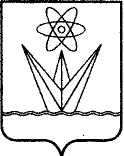  СОВЕТ ДЕПУТАТОВЗАКРЫТОГО АДМИНИСТРАТИВНО-ТЕРРИТОРИАЛЬНОГО ОБРАЗОВАНИЯ ГОРОД ЗЕЛЕНОГОРСККРАСНОЯРСКОГО КРАЯРЕШЕНИЕ СОВЕТ ДЕПУТАТОВЗАКРЫТОГО АДМИНИСТРАТИВНО-ТЕРРИТОРИАЛЬНОГО ОБРАЗОВАНИЯ ГОРОД ЗЕЛЕНОГОРСККРАСНОЯРСКОГО КРАЯРЕШЕНИЕ СОВЕТ ДЕПУТАТОВЗАКРЫТОГО АДМИНИСТРАТИВНО-ТЕРРИТОРИАЛЬНОГО ОБРАЗОВАНИЯ ГОРОД ЗЕЛЕНОГОРСККРАСНОЯРСКОГО КРАЯРЕШЕНИЕ СОВЕТ ДЕПУТАТОВЗАКРЫТОГО АДМИНИСТРАТИВНО-ТЕРРИТОРИАЛЬНОГО ОБРАЗОВАНИЯ ГОРОД ЗЕЛЕНОГОРСККРАСНОЯРСКОГО КРАЯРЕШЕНИЕ28.09.2023г. Зеленогорскг. Зеленогорск        № 3-7рОб утверждении Положения о порядке проведения конкурса по отбору кандидатур на должность Главы ЗАТОг. ЗеленогорскОб утверждении Положения о порядке проведения конкурса по отбору кандидатур на должность Главы ЗАТОг. ЗеленогорскПервый заместитель Главы ЗАТОг. Зеленогорск по стратегическому планированию, экономическому развитию и финансам__________	М.В. Налобина               Председатель Совета депутатов                ЗАТО г. Зеленогорск                _____________ В.В. ТерентьевМесто
для
фотографии1.ФамилияФамилияМесто
для
фотографииИмяМесто
для
фотографииОтчествоОтчествоМесто
для
фотографии2. Если изменяли фамилию, имя или отчество,
то укажите их, а также когда, где и по какой причине изменяли3. Число, месяц, год и место рождения (село, деревня, город, район, область, край, республика, страна)4. Гражданство (подданство). Если изменяли, то укажите, когда и по какой причине. Если помимо гражданства Российской Федерации имеете также гражданство (подданство) иностранного государства либо вид на жительство или иной документ, подтверждающий право на постоянное проживание гражданина на территории иностранного государства, - укажите5. Образование (когда и какие учебные заведения окончили, номера дипломов)Направление подготовки или специальность по диплому
Квалификация по диплому6. Послевузовское профессиональное образование: аспирантура, адъюнктура, докторантура (наименование образовательного или научного учреждения, год окончания)
Ученая степень, ученое звание (когда присвоены, номера дипломов, аттестатов)7. Какими иностранными языками и языками народов Российской Федерации владеете и в какой степени (читаете и переводите со словарем, читаете и можете объясняться, владеете свободно)8. Классный чин федеральной гражданской службы, дипломатический ранг, воинское или специальное звание, классный чин правоохранительной службы, классный чин гражданской службы субъекта Российской Федерации, квалификационный разряд государственной службы, квалификационный разряд или классный чин муниципальной службы (кем и когда присвоены)9. Были ли Вы судимы, когда и за что? Если судимость снята или погашена, укажите сведения о дате снятия или погашения судимости10. Допуск к государственной тайне, оформленный за период работы, службы, учебы, его форма, номер и дата (если имеется)Месяц и годМесяц и годДолжность с указанием
организацииАдрес
организации
(в т.ч. за границей)поступленияуходаДолжность с указанием
организацииАдрес
организации
(в т.ч. за границей)Степень родстваФамилия, имя,
отчествоГод, число, месяц и место рожденияМесто работы (наименование и адрес организации), должностьДомашний адрес (адрес регистрации, фактического проживания)Собственник недвижимого имущества (для долевой собственности указывается доля лица)Вид имуществаСтрана нахождения имуществаПлощадь объекта имуществаИсточники средств, за счет которых приобретено имуществокандидатсупруг (супруга)несовершеннолетние детиСубъектОбъекты прав (счет (вклад), наличные денежные средства, ценности, иностранные финансовые инструменты)Наименование иностранного банка, страна нахождения банкаОстаток средств либо объем средств (указывается в рублях по курсу Центрального банка Российской Федерации на дату  предоставления сведений)кандидатсупруг (супруга)несовершеннолетние дети«»20г.	ПодписьКритерии оценкиФ.И.О. кандидатаФ.И.О. кандидатаФ.И.О. кандидата1. Соответствие кандидата требованиям, являющимся предпочтительными для осуществления Главой ЗАТО г. Зеленогорск полномочий по решению вопросов местного значения, на основании пункта 4.4 Положения о порядке проведения конкурса по отбору кандидатур на должность Главы ЗАТО г. Зеленогорск 2. Наличие документов о дополнительном профессиональном образовании, о присвоении ученой степени, ученого звания, наличие иных документов, характеризующих профессиональную подготовку кандидата 3. Наличие документов о награждении наградами и присвоении почетных званийИТОГО:Критерии оценкиФ.И.О. кандидатаФ.И.О. кандидатаФ.И.О. кандидата1. Осуществимость заявленных предложений исходя из представленной кандидатом Программы2. Эффективность представленных мер, направленных на решение проблем и приоритетных направлений социального и экономического развития города Зеленогорска 3. Оценка эффективности и целесообразности  финансирования для реализации направлений социального и экономического развития города Зеленогорска4. Предполагаемая результативность в достижении показателей развития города Зеленогорска исходя из представленной кандидатом Программы 5. Наличие системного подхода к решению вопросов развития субъектов малого и среднего предпринимательства6. Эффективность предложений относительно современных средств развития инфраструктуры города Зеленогорска и городского хозяйства7. Предложения по повышению инвестиционной привлекательности города Зеленогорска8. Полнота ответов на заданные вопросыИТОГО: